Инструменты перевода традиционных уроков в онлайн-режим:технические аспекты, инструменты, ошибки, решения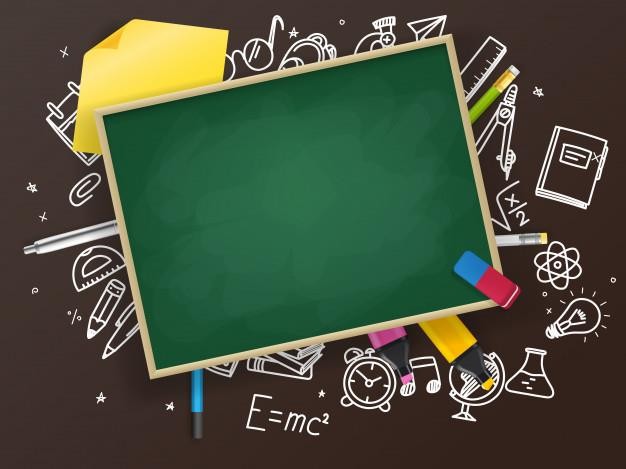 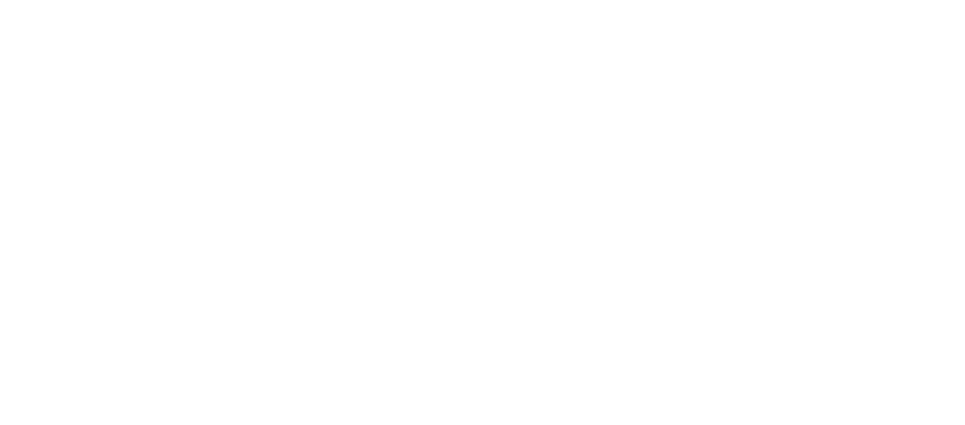 Сложности, с которыми можно столкнуться:Мало обратной информа- ции от ученика: понял/не понялСлож- ность в выборе инстру- ментовКак выст- роить процесс?Отсутс- твие возможнос- ти дать мгновенную обратную связь ученикуДистанционное обучение и онлайн – то же самое?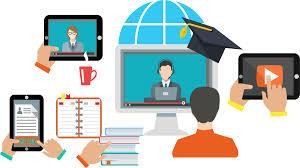 Должна ли меняться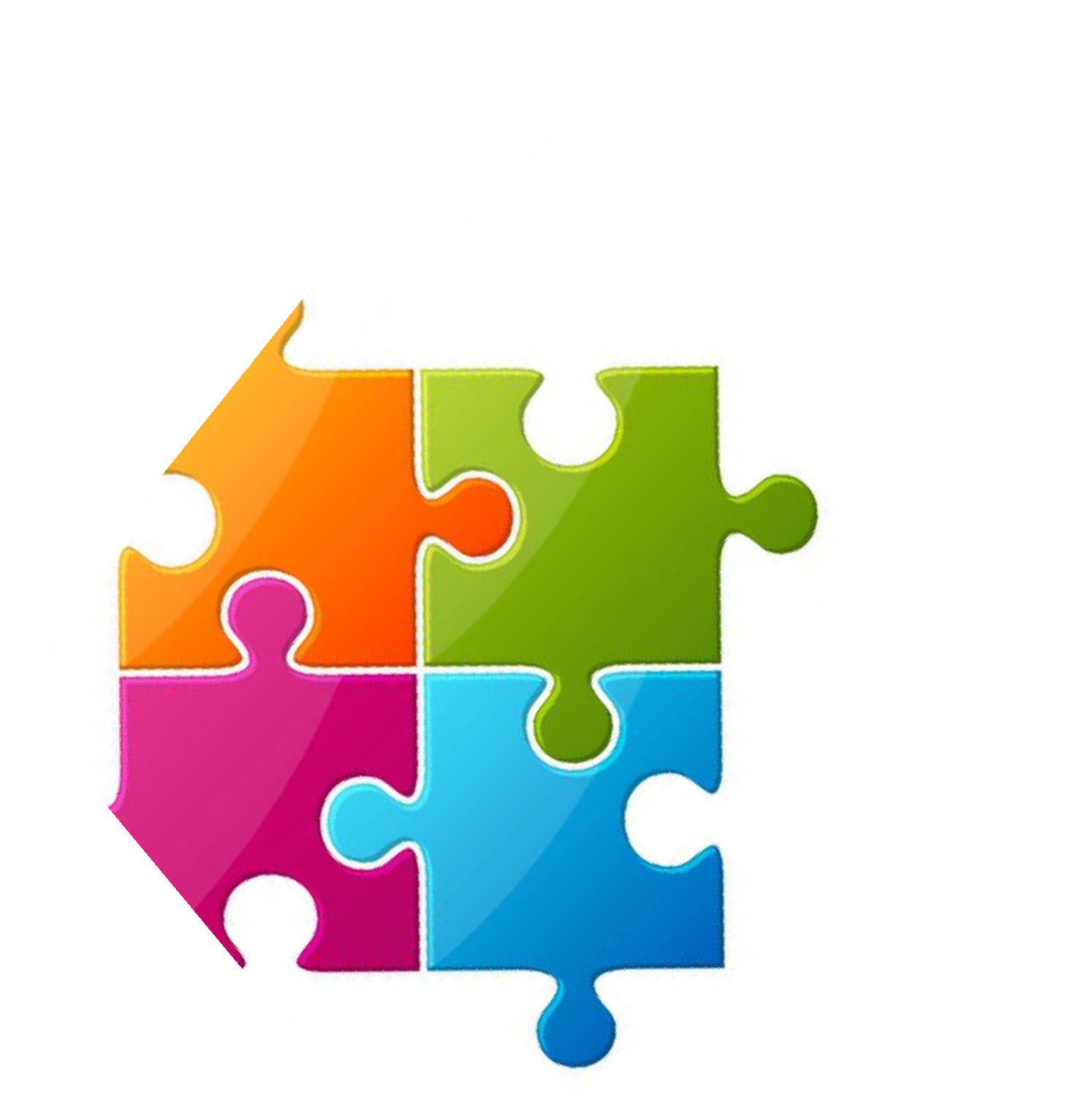 Основные события обучения (Роберт Ганье, 1916 – 2002)привлечение вниманиязадачипрежние знанияновая информациясопровождение обученияпрактикаобратная связьперенос знаний в жизньЭто когнитивные процессы, не этапы!Структура онлайн-занятияНапоминание о занятии за 20 минут.Высылаем необходимые материалы (например, рабочие листы) за20 минут до начала занятия.Созвон с учениками, проверка качества связи.Объяснить, как действовать при сбоях связи.Ненавязчивая беседа. ТРИЗ-задача.Провести разминку для перенесения в онлайн-среду. Озвучивание темы, целеполагание.Актуализация опорных знаний.Введение нового материала.Проверка понимания изученного материала.Физкультминутки.Закрепление изученного материала (разнообразно).Подведение итогов. Рефлексия.Комментирование ДЗ.Какие инструменты задействовать?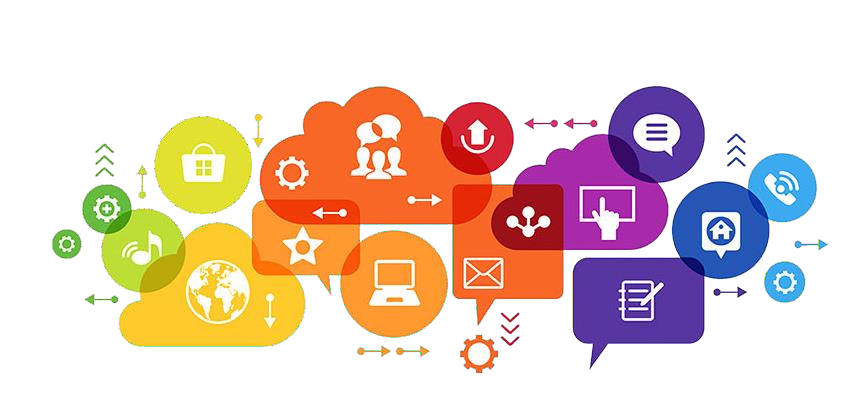 Padlet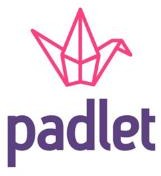 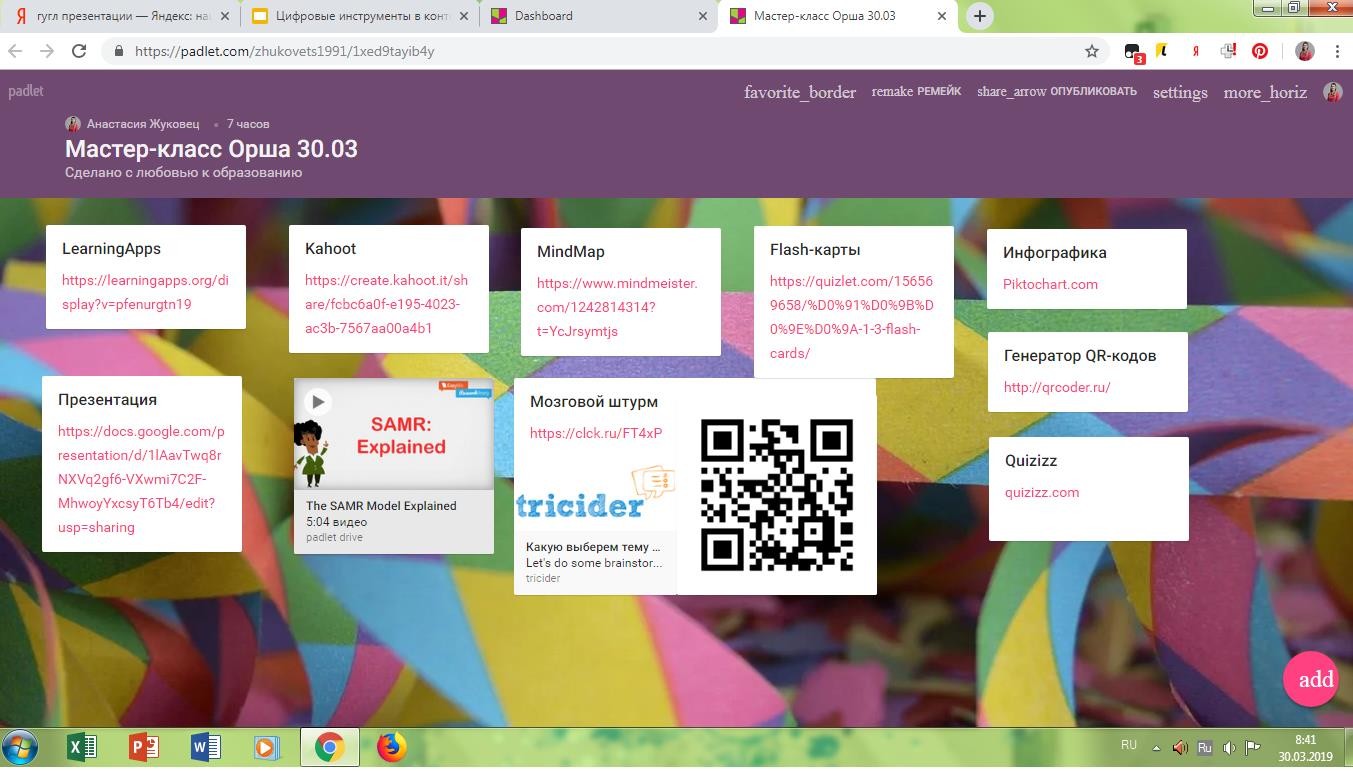 онлайн-доска, которая позволяет индивидуально или совместно создавать свою«доску» с необходимыми документами, видео, аудио, презентациями и т.п.не более 3-х досок бесплатноMindmaps (интеллект-карты,ментальные карты)То же, что и интеллектуальные карты.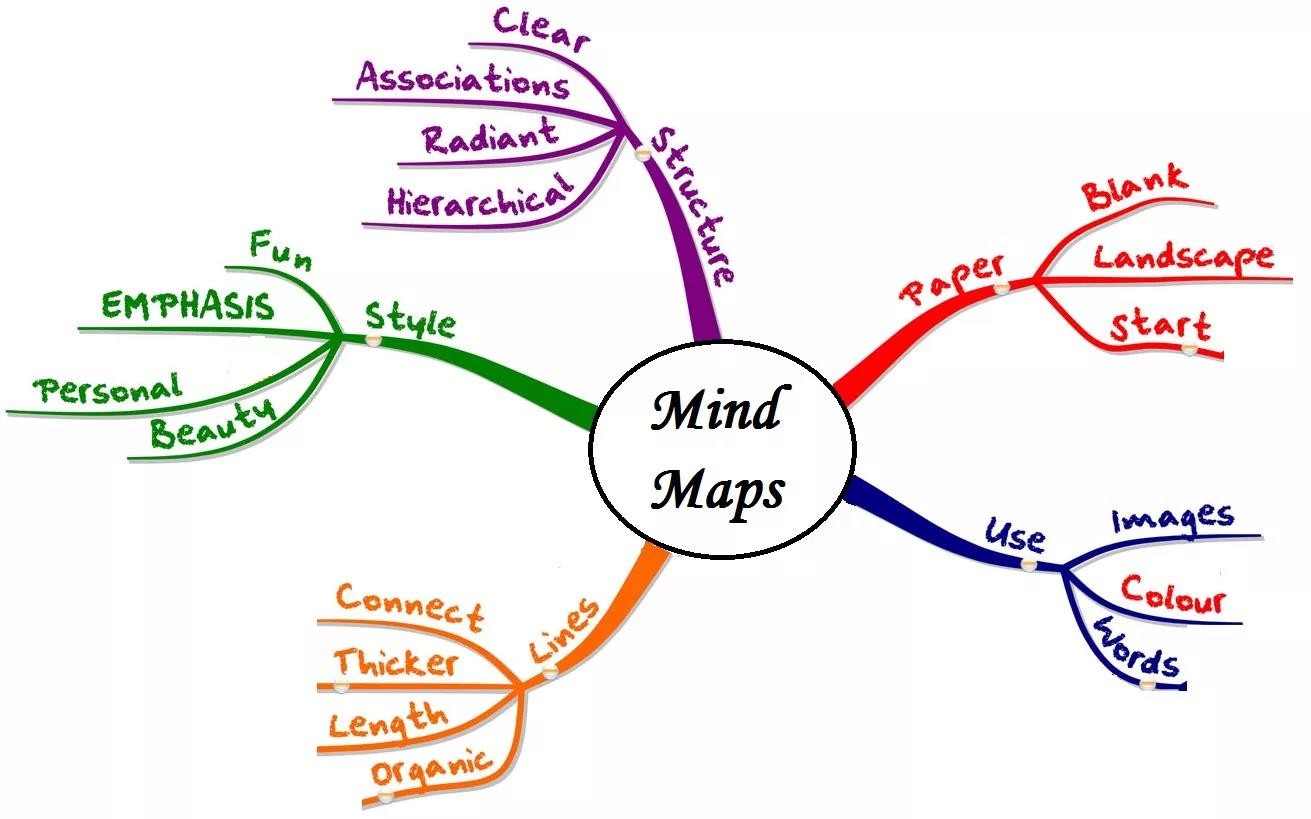 систематизировать идеи;создать графический конспект;упорядочить изученную информацию;создать ленту времени;рассказывать истории;выстраивать алгоритм;презентовать свою работу.Могут создавать и презентовать самиучащиеся.Xmind, Popplet, Bubbl и др.JamBoard – интерактивная доска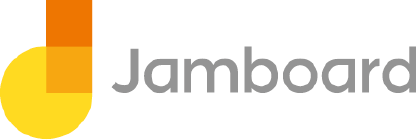 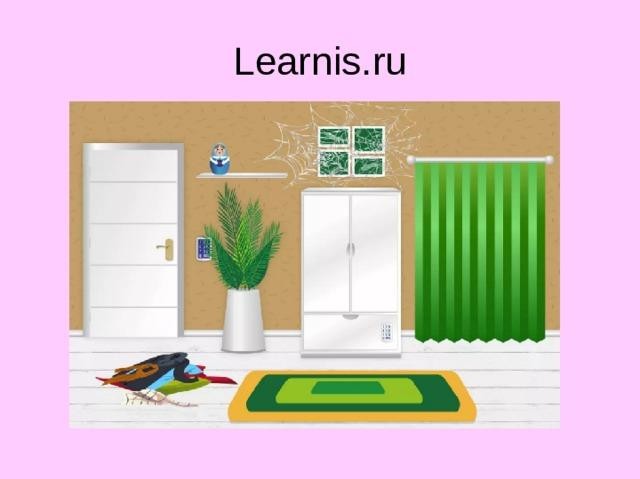 LearnisNearPod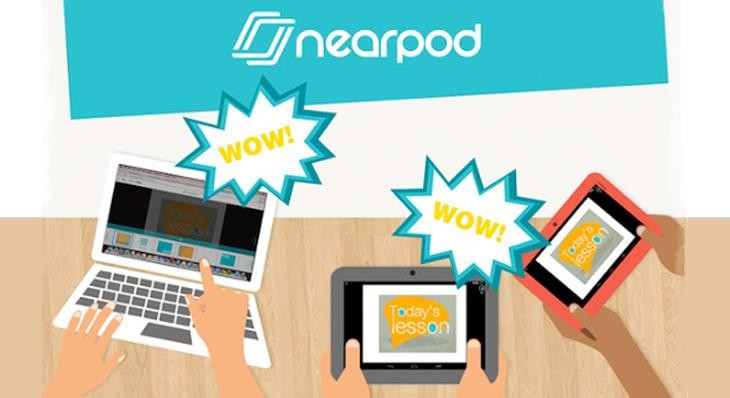 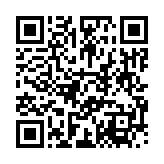 QR-кодынавигация при выполнении заданий рабочего листанавигация при прохождении тематического квестакак быстрая возможность дать ученику правильныйвариант выполнения заданияссылки на мультимедийные источники и ресурсы, содержащиедополнительную информацию по определённой темесвязь с онлайн-контентами, обеспечивающими доступ в электронные библиотекиобогащение информационной среды школьного музея (размещение на стендах ссылок на тематические мультимедийные ресурсы).Tricider.com сервис для создания мозгового штурма и голосования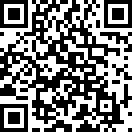 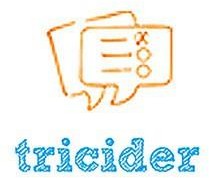 Quizlet.com-	инструмент для интерактивной работы с терминологией, словарнымисловами, иностранными словами и т.п.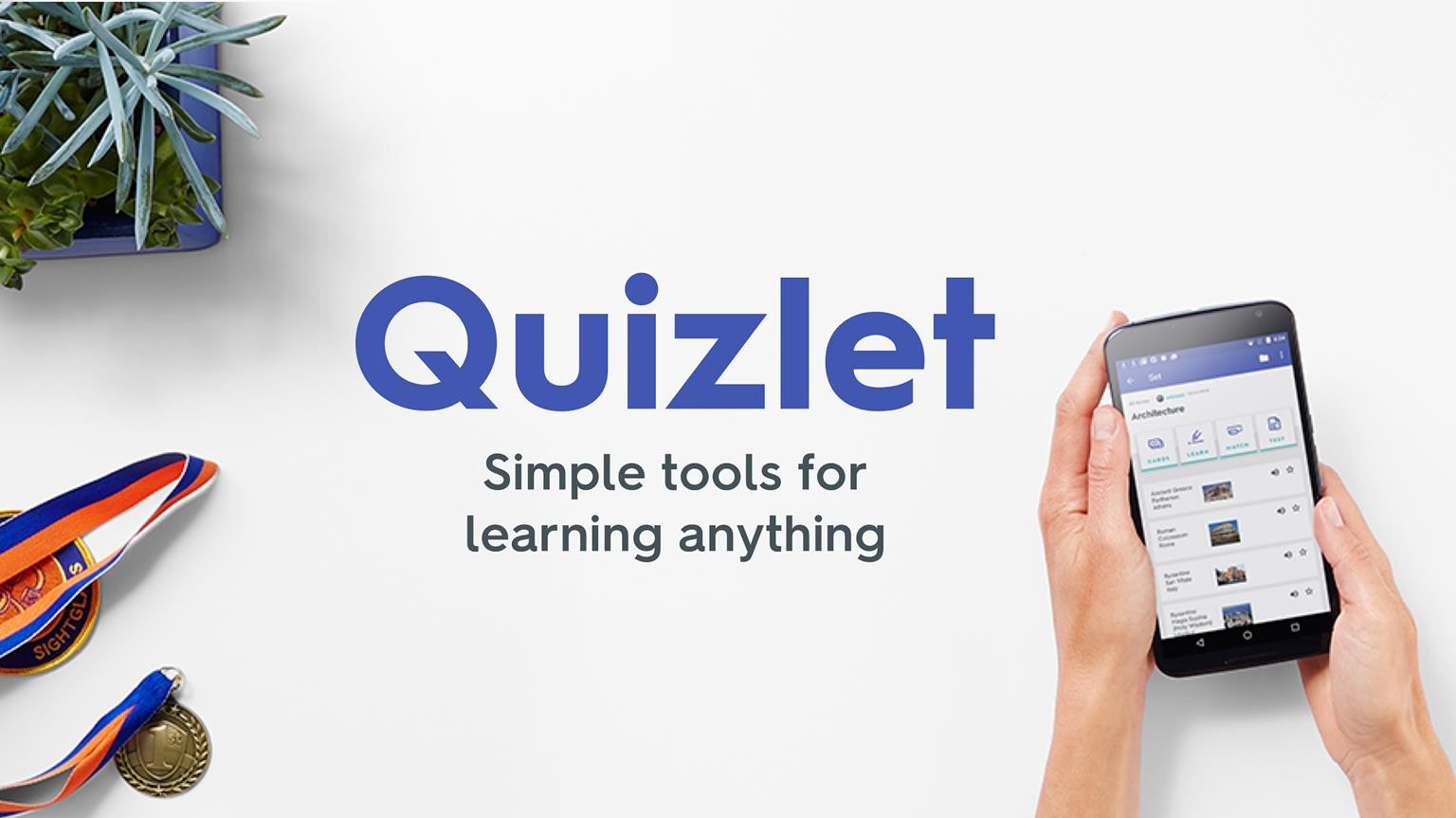 EdPuzzle. comGoogle forms/Google Docs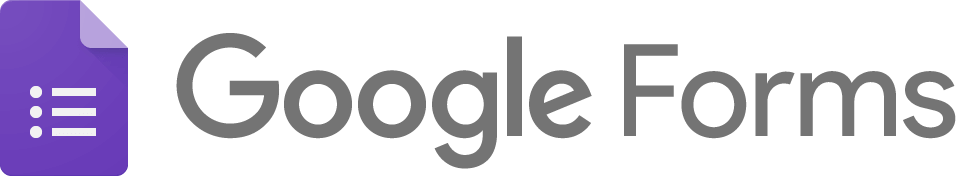 Liveworksheets.comмалые временные затратымгновенная обратная связьвозможность использовать свои прошлые наработкиВикторины Kahoot/Quizziz Plickers/Socrative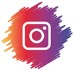 отличный инструмент для подведения итоговдля проведения рефлексиидля возможности увидеть слабые места по новой/пройденной теме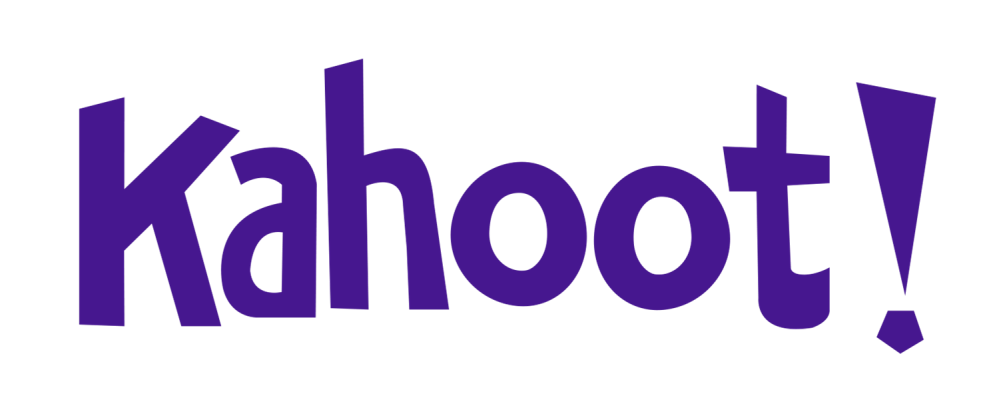 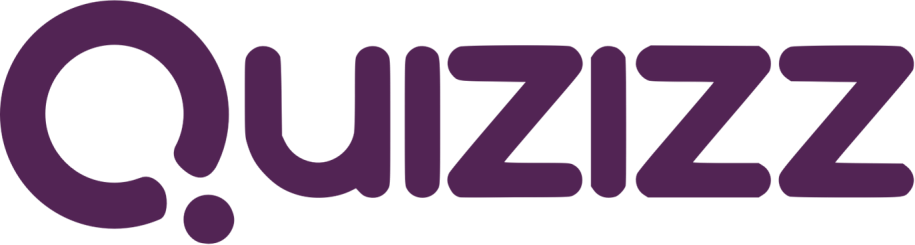 Coreapp.org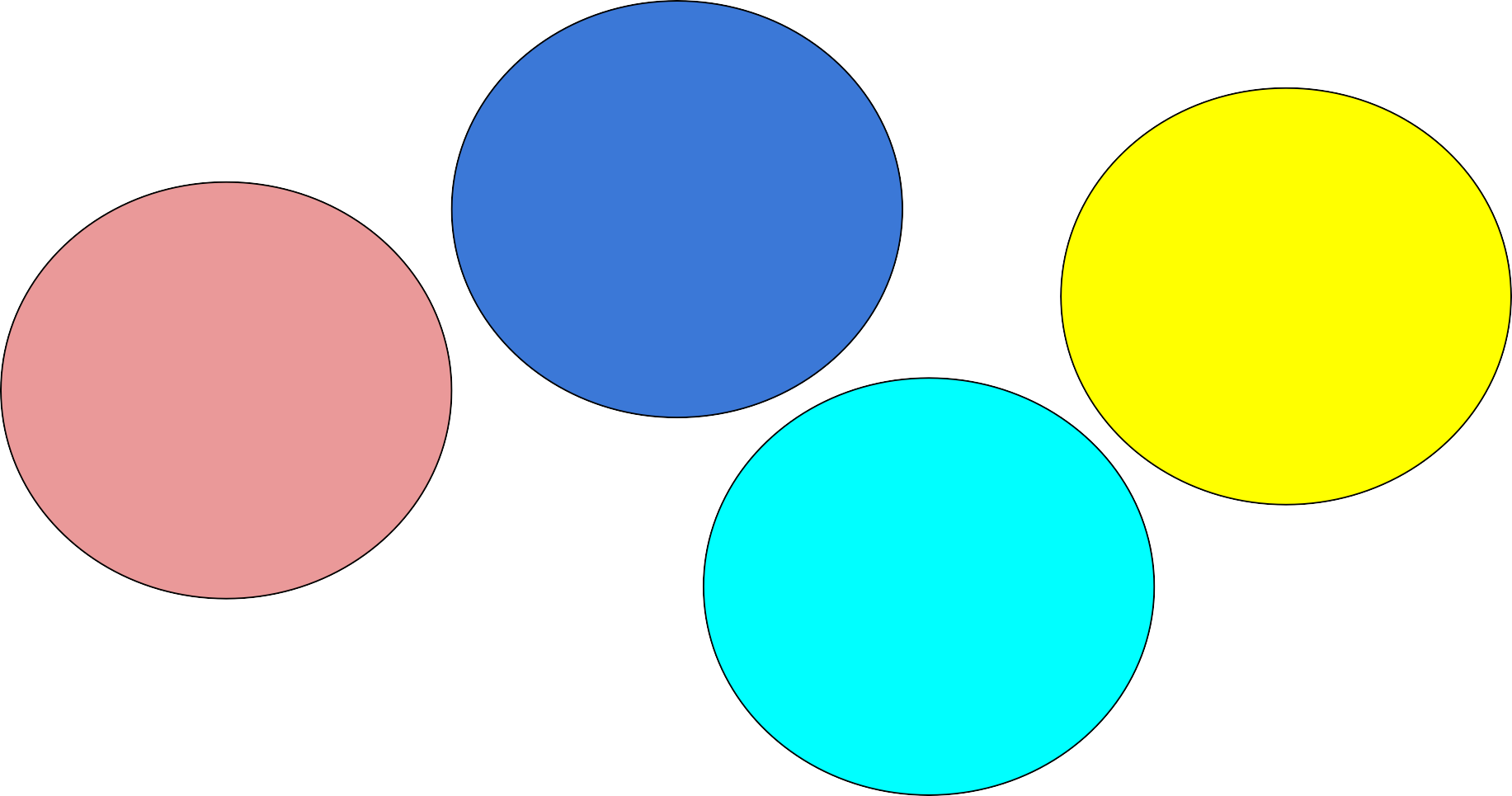 учитель может даватьобратную связь и видеть прогресс/ регрессвыстраивание индивидуальной образовательнойтраектории	возможностьсамостоятельногообученияформирующееоцениваниеJeopardylabs.com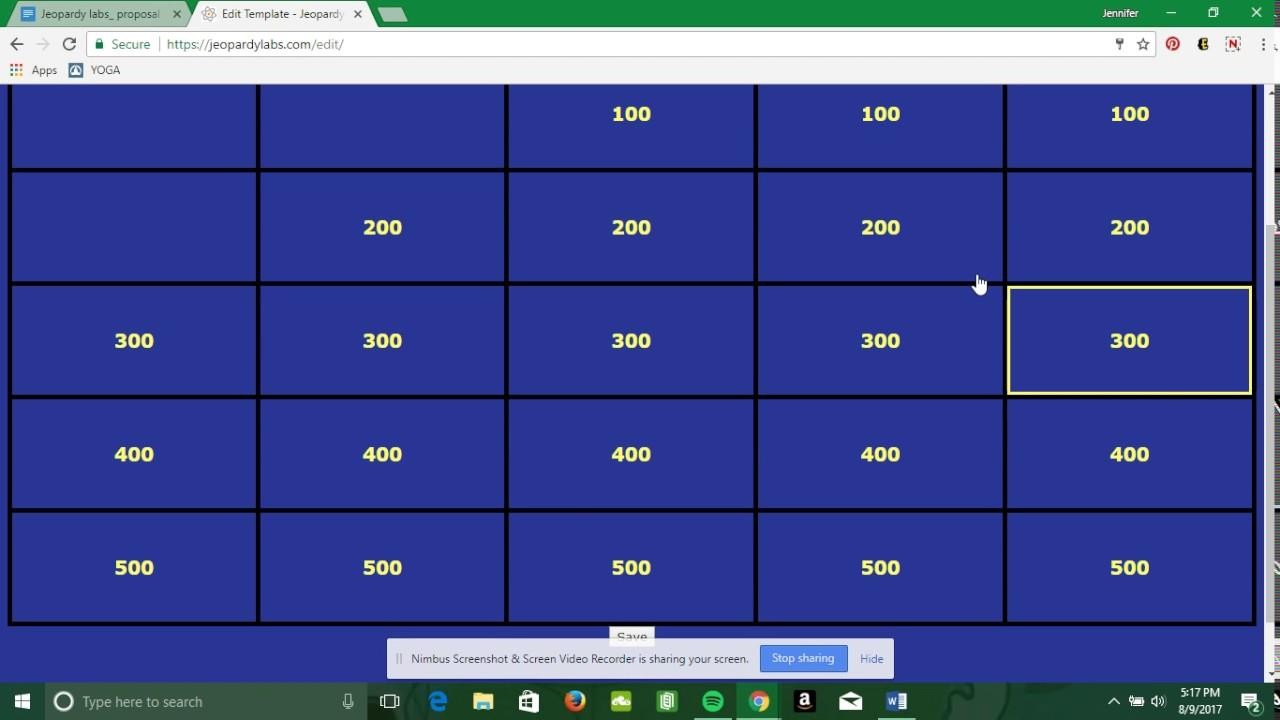 